Об утверждении плана мероприятий, посвященныхДню Конституции Российской Федерации	Утвердить план мероприятий, посвященных Дню Конституции Российской Федерации, согласно приложению.Управлению культуры и туризма муниципального района «Печора» (Потапова К.К.), управлению образования муниципального района «Печора» (Гулько А.М.), сектору молодежной политики администрации муниципального района «Печора» (Бобровицкий С.С.), ГБУ РК «Центр по предоставлению государственных услуг в сфере социальной защиты населения г. Печоры» (Прошева Л.В.) (по согласованию) провести мероприятия, посвященные  праздничной дате.Сектору информационно-аналитической работы и общественных связей администрации муниципального района «Печора» (Фетисова О.И.):3.1 провести организационные мероприятия, посвященные праздничной дате;3.2 обеспечить освещение проведения мероприятий в СМИ.Рекомендовать главам (руководителям администраций) городских и сельских поселений принять участие в мероприятиях, посвященных Дню Конституции Российской Федерации.Настоящее распоряжение подлежит размещению на официальном сайте администрации муниципального района «Печора».Контроль за исполнением настоящего распоряжения возложить на заместителя руководителя администрации муниципального района «Печора» Е.Ю. Писареву.Приложениек распоряжению администрации МР «Печора»от « 04   »  декабря  2018 г.  № 1504 - рП Л А Нмероприятий,  посвященных  Дню Конституции Российской Федерации_____________________________________________АДМИНИСТРАЦИЯ МУНИЦИПАЛЬНОГО РАЙОНА «ПЕЧОРА»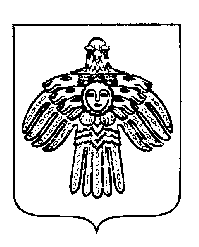 «ПЕЧОРА»  МУНИЦИПАЛЬНÖЙ  РАЙОНСААДМИНИСТРАЦИЯ РАСПОРЯЖЕНИЕТШÖКТÖМРАСПОРЯЖЕНИЕТШÖКТÖМРАСПОРЯЖЕНИЕТШÖКТÖМ«  04 »  декабря 2018 г.г. Печора, Республика Коми           № 1504 -р  И.о. главы муниципального района –руководителя администрации                                            С.П. Кислицын№ п/пНаименование мероприятияДата, время и место проведенияОтветственный  за проведениеОтветственный  за проведение12344Организационные мероприятияОрганизационные мероприятияОрганизационные мероприятияОрганизационные мероприятияПоздравление главы МР «Печора» - руководителя администрации,  председателя Совета района жителей с праздничной датой 06.12-12.12местные СМИ,официальный сайт администрации МР06.12-12.12местные СМИ,официальный сайт администрации МРФетисова О.И.Поздравление Главы РК, руководителя Администрации Главы РК, председателя Госсовета РК07.12-10.1207.12-10.12Фетисова О.И.Опубликование в СМИ объявления о праздничных мероприятияхСогласно плану мероприятийСогласно плану мероприятийФетисова О.И.Освещение в СМИ праздничных мероприятийСогласно плану мероприятийСогласно плану мероприятийФетисова О.И. Культурно-массовые мероприятия Культурно-массовые мероприятия Культурно-массовые мероприятия Культурно-массовые мероприятия Культурно-массовые мероприятияБесплатный кинопоказ документального фильма «#Я – волонтер»05.12 в 15.00МАУ «Кинотеатр»05.12 в 15.00МАУ «Кинотеатр»Потапова К.К.Тематический урок «Государственная символика России»11.12 в 17.50 МАУ ДО «ДШИ г. Печора»11.12 в 17.50 МАУ ДО «ДШИ г. Печора»Потапова К.К.Акция, посвященная Дню Конституции Российской Федерации «Я горжусь, что живу в России!»12.12 в 10.30МОУ «СОШ» п. Кожва12.12 в 10.30МОУ «СОШ» п. КожваПотапова К.К.Беседа – викторина «Я гражданин России!»12.12 в 11.00ГКУ РК «Социально-реабилитационный центр для несовершеннолетних г. Печора» 12.12 в 11.00ГКУ РК «Социально-реабилитационный центр для несовершеннолетних г. Печора» Прошева Л.В.(по согласованию)Тематическая беседа с привлечением Печорского транспортного прокурора  В.П. Кикляк и старшего инспектора ГПДН Печорского ЛОП                     А.А. Зиганшиной12.12 в 14.00МБУ «МКО «Меридиан»12.12 в 14.00МБУ «МКО «Меридиан»Потапова К.К.Познавательный час «Знай свою конституцию»12.12.2018 г. в 15-00Отделение социальной помощи семье и детям ГБУ РК «ЦСЗН г. Печоры»12.12.2018 г. в 15-00Отделение социальной помощи семье и детям ГБУ РК «ЦСЗН г. Печоры»Прошева Л.В. (по согласованию)Акция «Ты – гражданин» (творческая выдача паспортов)12.12Сессионный зал администрации МР «Печора»12.12Сессионный зал администрации МР «Печора»Бобровицкий С.С.Информационный час «История Конституции России» (для учащихся МОУ «СОШ № 10»)13.12 в 13.30МБУ «ПИКМ»13.12 в 13.30МБУ «ПИКМ»Потапова К.К.Организация и проведение в общеобразовательных организациях МР «Печора» тематических уроков, классных часов, бесед, посвящённых 25-летию принятия Конституции Российской ФедерацииДекабрь 2018г.Декабрь 2018г.Гулько А.М.Организация и проведение в общеобразовательных организациях МР «Печора» викторин, познавательных, правовых игр «Государственные символы России», «Главный закон государства. Что я знаю о Конституции?», «Знатоки Конституции»Декабрь 2018г.Декабрь 2018г.Гулько А.М.Книжная выставка «12 декабря – День Конституции»04.12-16.12Центральная библиотека МБУ «ПМЦБС»04.12-16.12Центральная библиотека МБУ «ПМЦБС»Потапова К.К.Книжная выставка «От главного документа страны к частным»04.12-16.12Библиотека-филиал № 17  МБУ «ПМЦБС»04.12-16.12Библиотека-филиал № 17  МБУ «ПМЦБС»Потапова К.К.Оформление в общеобразовательных организациях МР «Печора» информационных стендов, книжных выставок «Конституции России – 25 лет», «День Конституции», «Конституция - основной Закон страны»Декабрь 2018г.Декабрь 2018г.Гулько А.М.